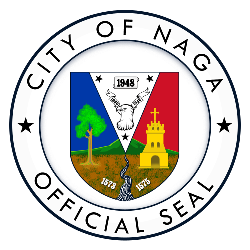 ORDER OF BUSINESSFOR THE 36TH REGULAR SESSION OF THE 14TH SANGGUNIANG PANLUNGSOD ON TUESDAY, MARCH 28, 2023, 9:00 A.M., AT THE SANGGUNIANG PANLUNGSOD SESSION HALL, CITY HALL, NAGA CITY:-CALL TO ORDERROLL CALLHon. Cecilia B. Veluz-De Asis	– City Vice Mayor 
& Presiding OfficerHon. Jessie R. Albeus	- City CouncilorHon. Joselito S.A. del Rosario	- City CouncilorHon. Ghiel G. Rosales	- City CouncilorHon. Melvin Ramon G. Buenafe	- City CouncilorHon. Gilda Gayle R. Abonal-Gomez 	- City CouncilorHon. Vidal P. Castillo	- City CouncilorHon. Jose C. Rañola	- City CouncilorHon. Jose B. Perez	- City CouncilorHon. Salvador M. del Castillo	- City CouncilorHon. Antonio B. Beltran	- City CouncilorHon. Ma. Corazon M. Peñaflor	- LnmB President and Ex-Officio MemberHon. Mary Kyle Francine B. Tripulca	- SKF President and Ex-Officio MemberPRAYERPAMBANSANG AWITPRIVILEGE TIMEREADING AND APPROVAL OF THE ORDER OF BUSINESSORDER OF BUSINESSSPECIAL BUSINESS OR ORDER1st Indorsement dated March 22, 2023, of His Honor, the City Mayor, forwarding Resolution No. 2023-05 of the Sangguniang Barangay of Carolina, this city, requesting for financial assistance in the amount of P20,000.00 for the cultural activities on April 24-29, 2023 (Spin2023-0359);Proposed resolution authored by Hon. Melvin Ramon G. Buenafe congratulating and commending Mr. Crispin P. Lameseria of Bagumbayan Sur, Naga City, Barangay Tanod and Tricycle Driver, for upholding the principles of integrity and honesty in the exercise of his occupation by returning a gadget he found to its rightful owner (Spin2023-0364);Proposed resolution sponsored by Hon. Melvin Ramon G. Buenafe earnestly requesting the Higher Headquarters of the PNP to provide the Naga City Police Office two (2) new light transport vehicle unit and two (2) patrol jeeps as additional equipment essential in the maintenance of peace and order in the City of Naga (Spin2023-0372);UNFINISHED BUSINESSLetter dated March 13, 2023, Ms. Rebecca B. Corpuz, Administrative Officer, Naga City Urban Poor Federation, Inc., submitting a partial list of beneficiaries of the housing program of the city government of Naga who sold their rights (Spin2023-0351);Letter dated March 15, 2023, of Mr. Jeremie S. Lo, NFEZ Inc., seeking reconsideration from the LGU Naga City to grant their rezoning application for the property situated along Maharlika Highway, Concepcion Pequeña, this city, where McDonald is constructed  (Spin2023-0356);Letter dated March 14, 2023, containing the report of the Public Safety Office on the inventory of the existing e-trikes in the City of Naga (Spin2023-0353);Letter dated March 15, 2023, of Department of Labor and Employment Regional Director Ma. Zenaida A. Angara-Campita, CESO III, containing their comments on the proposed ordinance of Hon. Joselito S.A. del Rosario on the employment of senior citizens in the City of Naga (Spin2023-0368);Letter dated January 13, 2023, of Atty. Armeen Alain B. Gomez, Attorney IV, City Legal Office, containing his legal opinion on the inquiry regarding the penalties provided in the proposed Safe Spaces Ordinance (Spin2023-0369);1st Indorsement dated March 24, 2023, of His Honor, the City Mayor, forwarding the Supplemental Memorandum of Agreement between the City Government of Naga and the Ateneo de Naga University relative to the implementation of the Idea to Startup Project, and requesting for the ratification of the same (Spin2023-0371);Highlights of the proposed ordinance revising the Education Code of Naga City prepared by Hon. Joselito SA del Rosario, author of the proposed ordinance (Spin2023-0373);Letter dated March 23, 2023, of Ms. Annabel SJ Vargas, CSWDO Head, containing their comments on the proposed ordinance revising the Education Code of Naga City (Spin2023-0374);Proposed ordinance authored by Hon. Joselito S.A. del Rosario, Hon. Gilda Gayle R. Abonal-Gomez, and Hon. Melvin Ramon G. Buenafe requiring the registration of e-bikes in the City of Naga (Spin2023-0375);NEW BUSINESS1st Indorsement dated March 23, 2023, of the City Budget Officer, forwarding the 2023 Annual Budget of Barangay Liboton, Naga City, as contained in Barangay Appropriation Ordinance No. 2022-001 involving the amount of P5,199,956.00 (Spin2023-0361);1st Indorsement dated March 23, 2023, of the City Budget Officer, forwarding the 2023 Annual Budget of the Sangguniang Kabataan of Barangay Liboton, Naga City, as contained in Barangay Appropriation Ordinance No. 2022-001 involving the amount of P519,995.60 (Spin2023-0360);Letter dated March 23, 2023, of Mr. Romeo B. Ador, e-trike franchise holder, informing of his desire, and his reason therefor, to surrender the franchise granted to him (Spin2023-0365);Letter dated March 23, 2023, of Mr. Cecilio A. Valencia, Jr., e-trike franchise holder, informing of his desire, and his reason therefor, to surrender the franchise granted to him (Spin2023-0366);Letter dated March 23, 2023, of PB Josue Perez, e-trike franchise holder, informing of his desire, and his reason therefor, to surrender the franchise granted to him (Spin2023-0367);Resolution No. 07, Series of 2023, of the Sangguniang Barangay of San Felipe, this city, approving the establishment of the Educare Center at ISEFA,  Zone 7, San Felipe for school year 2023-2024 and endorsing the same to the Sangguniang Panlungsod (Spin2023-0352);Proposed ordinance authored by Hon. Jose B. Perez, prescribing for the allocation of at least ten percent (10%) of the total procurement value of the City Government of Naga, NGAs, RLAs, and other government agencies holding offices in Naga City for locally produced goods and services and their mandatory promotion thereof (Spin2023-0355);Letter dated March 20, 2023, of Ms. Ruth Dy-Ng, JCI Nagueña-Lo President, requesting for their organization to be allowed to hold and conduct a “Bazaar for a Cause” at Kinastilyohan St. on April 23 to 29, 2023 (Spin2023-0354);1st Indorsement dated March 23, 2023, of the City Budget Officer, forwarding the 2023 Annual Budget of Barangay Calauag, Naga City, as contained in Barangay Appropriation Ordinance No. 2022-001 involving the amount of P12,616,891.00 (Spin2023-0370);OTHER MATTERSLetter dated March 18, 2023, of Mr. Nestor V. Tabungar, Jr., Activity Director, 1st National Nature Tourism Encampment, inviting participants to their activity to be held from May 2-6, 2023, in Basey, Samar (Spin2023-0363);DILG Memorandum dated March 15, 2023, of Director Anna Liza F. Bonagua, CESO III, Bureau of Local Government Development, DILG, informing of the change of date for the conduct of  Philippines’ Energy Efficiency and Conservation Training Workshop Series for LGU for Region V to 14 April 2023 (Spin2023-0362);NOMINAL VOTINGADJOURNMENT